Модели семейного воспитания для родителей, принявших на воспитание в семью детей с ОВЗ 1. Гиперопека: сверхзаботливое отношение, неадекватные представления о возможностях ребенка, сильная регламентация образа жизни семьи. Детей отличает психологическая незрелость, инфантилизм, отсутствие навыка ставить цели и их достигать, манипуляционное поведение. 2. Гипопротекция (холодное общение): сниженные эмоциональные контакты родителей с ребенком, вплоть до его эмоционального отвержения в целях компенсации собственного психологического дискомфорта. Дети отличаются робостью, боязливостью, самоотвержением, отсутствием интересов. 3. Репрессивное поведение: родительский авторитаризм, пессимистический взгляд на будущее ребенка, ограничение его прав, жесткие предписания и наказания за их невыполнение. У ребенка развивается комплекс неполноценности, страхи, чувство вины. 4. Сотрудничество: конструктивные, гибкие отношениями родителей и ребенка, их постоянная совместная деятельность, вера родителей в успех ребенка и его сильные стороны. Дети с ограниченными возможностями здоровья в таких семьях обладают самостоятельностью с учетом специфики болезни, познавательной и творческой активностью, самопринятием.                                                                                                 Подготовила педагог-психолог                                                                                Водопьянова Л.Н.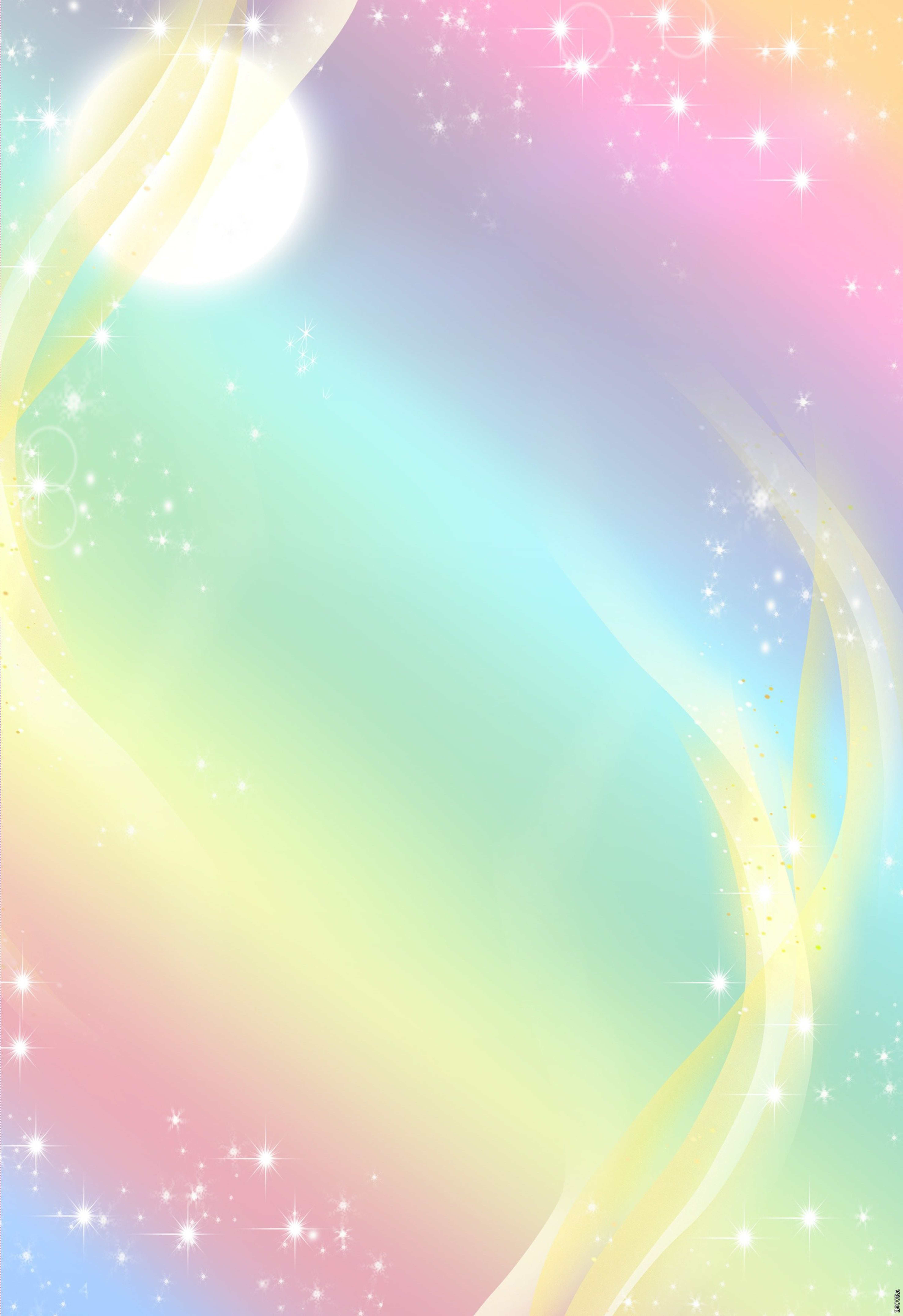 